ST. JOSEPH’S COLLEGE (AUTONOMOUS), BENGALURU -27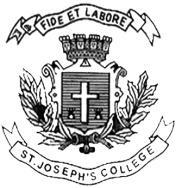 OPEN ELECTIVE– III SEMESTERSEMESTER EXAMINATION: OCTOBER 2022(Examination conducted in December 2022)BAOE 04 – TOURISM MANAGEMENT Time: 1 Hour								    Max Marks: 50This paper contains ______ printed pages and ONE partAnswer all the questions. 7.The trend of luxury era of travelling was started by ____________13. ____________ refers to total number of people, who are currently not utilizing any tourism product but may utilize or undergo any tour in near future at a particular place /market.a.  Potential Demand b. Deferred demandc. Suppresed Demandd. Future Demand 18. Ancillary services /amenities are _____________________41. Tourism sector creates more _____ opportunities 
(a) Job
(b) Fund raising
(c) Profit making
(d) Attractive42. Tourism that takes full account of its current and future economic, social and environmental impacts, addressing the needs of visitors, the industry, the environment and host communities is called:
(a) Eco-Tourism
(b) Responsible tourism
(c) Sustainable Tourism
(d) Alternative Tourism43. A person who is travelling a place for pleasure is known as
(a) Tourist
(b) Traveller
(c) Inbound tourist
(d) None of these44. Which of the following is not a component of tourism product?
(a) Attractive 
(b) Accessibility
(c) Amenities
(d) Attitude45. A person who moves from one location to another is known as ___
(a) Tourist
(b) Traveller
(c) Inbound tourist
(d) Out bound tourist46. A country is mainly benefited from tourism by the ___
(a) Tourist expenditure
(b) Tourist travel
(c) Accommodation
(d) None of these47. ____ is a key tourism asset 
(a) Culture
(b) Packages
(c) Trekking
(d) Hotels48. Who are the targets of a tourist spot that is located at great heights 
(a) Children
(b) Women
(c) Adventure tourists
(d) Business tycoons49. Name the first space tourist.
(a) Thomas cook
(b) Dennis Tito
(c) Dennis Martin
(d) None of these50. Excursionist means 
(a) A person who stays less than 24 hours in the country visited 
(b) A person who stays more than 24 hours in the country visited
(c) A person who covers a reasonably large distance within the country of his residence.
(d) A person who stays 1 year at least in the country visited.1. One of the seven wonders of the world found in Indiaa. Taj Mahal b. India Gatec. Machu Picchud. Qutab Minar2. Tourists are individuals who  a. stays in a place for more than a year b. visits the place less than a year c. has permanent residency in another place d. NRI3. Modern tour packaging concept was first developed by ______________a. Christopher Columbus b. Ferdinand Magellan c. Tim Cookd. Thomas Cook4. Itinerary means a. travel document recording a route or journeyb. Valid travelling document c. document issued by the government d. identity proof 5. Escorted package is when the guide accompanies the group of people in a foreign land. a. TRUEb. False6. Tourism during the Middle Ages were considered to __________Safe to travel b.  Wider acceptability of currency across the globec. dangerous and sporadic d. None of the options a. Greeks Egyptians c. Babylonians d. British Traveler passing through a country without stopping, even if the journey takes more than 24 hours. a. Is considered as a tourist b. Is not a touristc. Is a traveler d. Is a backpacker 9. Who is an Excursionist?a. temporary visitor staying for a period of less than 24 hours in the country visitedb. person who travels within the countryc. person who travels to a country other than the oned. All the options Bungee jumping, sky-diving, hiking, horse-riding, surfing are examples of _____________a. Adventure Tourism b. Religious Tourism c. Medical Tourism d. Recreational Tourism 11.Travelling to find out about the natives of a country, their lifestyle, music, art, folklore, dance can be classified as ________________Cultural Motivators Interpersonal Motivators c. Physical Motivators d.  Prestige Motivators 12. Which of the following can be considered as the motivators for travelling?a. All the optionsb. Pleasurec. Health d. Sporting activities 14. _____________ affect tourism demand.a. Socio Cultureb. Economic Conditionsc. All the options d. Geographic conditions 15. Selling through affiliates, resellers, independent sales representatives and system integratorsa. Indirect Selling b. Direct Selling c. Personal Selling d. All the options  16. The bulk selling is common practice with comparatively less prices of tourism products.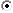 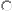  16. The bulk selling is common practice with comparatively less prices of tourism products.True True False False 17. Stay in hotels, residential hotels, resorts, camp sites, tree houses, house boats, luxury trains and cruises is examples of _______________a. Accommodations facilities b. Ancillary Services c. Transportation Servicesd. Tour components a. Banking Services b. Medical Services c. Security services d. All the options 19. Visa is mandatory for international tourists in all the countries a.  Yesb. Maybec.  Not always 20.  Passport is mainly used as a tool to identify the individuals nationality a. Yesb. Maybe c. Not Always d.  Not necessary 21. Combination of transport, accommodation, food, guide and other ground and miscellaneous services is known as ___________Tourism Package Service bundle c. Production bundle Travel utilities 22. ____________________ is an organised package tour conducted for employees usually sponsored by the business firms or corporate houses as incentives to their employees.a. Incentive Tourb. Escorted Tourc. Guided Tourd.All the above 23. Marketing research involves study of the economy of the country to be visited vital components are _________________________a. foreign exchange rateb. , demand for the product, c. consumer profiled. All the options 24. Itinerary is not important in a tour.24. Itinerary is not important in a tour.TrueFalse25. Packaging is the combination of related and complementary services into a single pricea. Trueb. False26. ____________ is a promotional material which is another important aspect in the formulation process.a.  Tour event b. Tour Brochure Touring calendar d. None of the options 27. ___________ are the supplementary service providers.a. Homestays b. Bunglows c. Lodges d. All the options 28. Among which of the island tourists are not allowed. a. Sentinal Island Bahamas c. Panama d. All the options 29. Many nations have made it compulsory for the visitors to have insurance before entering their countries.a. Trueb. False 30. Package elements deals with _____________________a. Accommodation b. Sightseeing Ground service d. All the options 31. Significance of the Tour package is _______________________a. Time Saver b. Earn Foreign Currency Provide bulk orders d. All the options 32. Responsible for loading and unloading freight and baggage from the planes including additional jobs to prepare the aircraft for its next flight.a. Ground Handling Agents b. Handling agents on flight c.Ground and Clearing service providers d. Ground clearance service providers 33. When passengers aboard the staircase/ramp of the plane it is the duty of _____________ to ensure their safely and assist them courteously.a.  Sort freight baggers b. Ground handlersc.Baggage incentive holdersd. None of the options 34.  Schedule or timetable produced in association with a package tour.a. Tour Itinerary b. Event Brouchrec. Baggage incentived. All the options 35. Itinerary is inclusive of ______________a. identify the routeb. day-by-day journey formatc.All the options d. the enroute halting points36. Identify the types of Itinerary from the following a. Escort itinerary Guided Itinerary c.Vendor Itinerary d. All the options 37. Following traits should be available in an itinerary a. Flexibilityb. Convenience c.Simplicityd. All the options38. Travelers are working within an online system backed by powerful rules engines, multiple checks and balances are automatically in place to ensure policy compliance.a. Trueb. False39. Inclusion of places requiring restricted area permits is vital.a. False b. True40. Identify the steps in preparing an itinerary a. Research other tours in the market place   b. Research other tours in the market placec. Map out the duration, frequency and departure point of your tourd. All the options 